                                                                                                                            ПРОЕКТ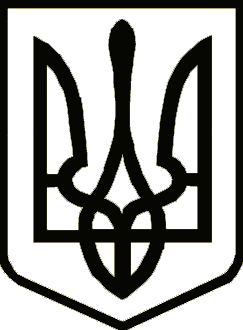 УкраїнаНІЖИНСЬКА РАЙОННА РАДА( ____________сесія ________________ скликання)РІШЕННЯ___________________ 2021 рокуПро внесення змін до рішення другої (позачергової) сесії районної радивосьмого скликання від 24 грудня 2020 року «Про надання згоди на передачу та передачу у комунальну власність Крутівської сільської ради закладів культури та їх майна із спільної власності територіальних громад сіл, селища Ніжинського району» Відповідно до Закону  України «Про передачу об’єктів права державної та комунальної власності», керуючись статтями 43, 60 Закону України «Про місцеве самоврядування в Україні», рекомендаціями Президії Ніжинської районної ради Чернігівської області та спільного засідання постійних комісій районної ради, районна рада вирішила:1. Внести зміни до рішення другої (позачергової) сесії районної ради восьмого скликання від 24 грудня 2020 року «Про надання згоди на передачу та передачу у комунальну власність Крутівської сільської ради закладів культури та їх майна із спільної власності територіальних громад сіл, селища Ніжинського району» , а саме викласти пункт 1 у новій редакції та доповнити додатком 1:«1. Передати з 01 січня 2021 року у комунальну власність Крутівської сільської ради: Крутівську сільську бібліотеку-філіал; Бурківську сільську бібліотеку-філіал; Перебудівську сільську бібліотеку-філіал; з наявною штатною чисельністю, їх майно, основні засоби, кредиторську і дебіторську заборгованість (згідно додатку 1).»2. Контроль за виконанням рішення покласти на постійну комісію районної ради з питань управління та розпорядження об’єктами комунальної власності та постійну комісію з гуманітарної політики, освіти, культури, молодіжної політики, спорту та національного відродження.Голова районної ради 			Анатолій КРАСНОСІЛЬСЬКИЙДодаток 1Перелікосновних засобів, кредиторської заборгованості та штатних одиницьпо закладах культури, які передаються у комунальну власність Крутівської  сільської радиВЕР_Всього:основні засоби – 82127,00 грнкредиторська заборгованість – 540,12 грнштатні одиниці – 1,25 шт. од.Начальник відділу культури,сім’ї, молоді та спорту Ніжинської районної державної адміністрації 				Андрій ШТАЙНЕККЕРНайменуванняСума (кількість),грн (шт. од.)Крутівська сільська бібліотека-філіал                                       Крутівська сільська бібліотека-філіал                                       Основні засоби:Рахунок 10144486,0Рахунок 111241774,0Рахунок 11135278,0Штатні одиниці:Зав. бібліотекою Кузьменко Софія Іванівна1,0Перебудівська сільська бібліотека-філіал                                       Перебудівська сільська бібліотека-філіал                                       Основні засоби:Рахунок 111215233,0Кредиторська заборгованість КЕКВ 2111280,58КЕКВ 2120259,54Штатні одиниці:Бібліотекар Шовкун Наталія Андріївна0,25Бурківська сільська бібліотека-філіал                                       Бурківська сільська бібліотека-філіал                                       Основні засоби:Рахунок 111214239,0Рахунок 11131117,0